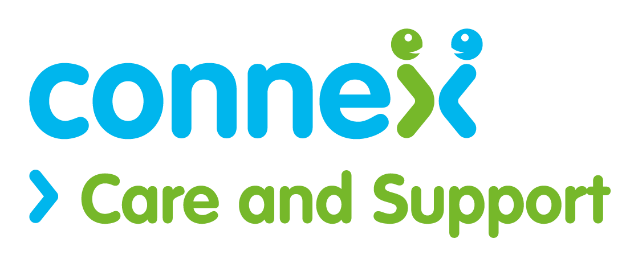 Disability Service Support Worker Job DescriptionJob Title:	Support Worker (for Children and Young People with Additional Needs/Disabilities) Responsible to:	Manager / Co-Ordinator of Connex TamesideReports to:		Manager / Co-Ordinator of Connex TamesideTo work in accordance with the wishes of the family/carers of the child where realistically safe and practical.To ensure children/young people are kept safe within the home and when being taken out in the community.To meet all the personal needs of the child/young person e.g. dressing, bathing, toileting and other personal care where necessary.  Moving and Handling training will be provided.To stimulate the child/young people with play activities and social activities in the community.  To assist with transport either through car usage or by accompanying young person on public transport.To ensure the comfort of the child/young people at all times and summon appropriate assistance if necessary.To administer medication to the child/young people where needed.  Training and clear instructions will be given.To keep the co-ordinator and manager informed of any changes in the condition of the child/young person or requests from the family where these differ from those agreed in the care plan.To report to the Managers any changes or alterations to agreed hours of work, any accidents, untoward occurrences or any complaint. To keep the office informed about working hours and to complete any relevant paper work and submit at the agreed time eg Time Sheets / visit records.  To undertake specific training/attend meetings as required.To work within the agreed policies and procedures of Connex Care & Support and Connex Community Support.Any other duties as required commensurate with the job.         
